Nově nabízí Obecní úřad zdarma rozvoz obědů ze školní kuchyně obyvatelům důchodového věku s trvalým pobytem v obci Bílý Potok. Rozvozy jsou možné od pondělí 13.1.2020. Podmínkou jsou dva vlastní jídlonosiče. Bližší informace a přihlášky jsou k dispozici ve škole, nebo telefonicky na telefonních číslech: 482 322 160 nebo 728 386 150. Prosíme o pomoc s rozšířením této informace našim seniorům.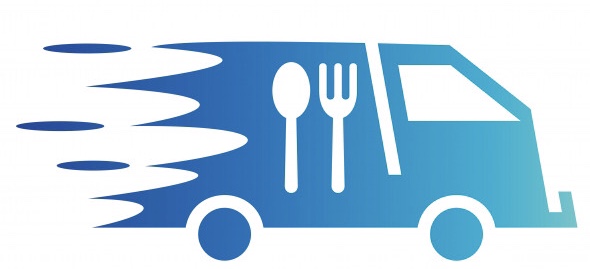 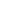 